.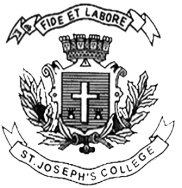 ST. JOSEPH’S COLLEGE (AUTONOMOUS), BENGALURU-27M.A. POLITICAL SCIENCE- 4th SEMESTEREND-SEMESTER TEST- APRIL 2018PS 0114: Modern Political Thought(For supplementary candidates)Do not write the register number on the question paperPlease attach the question paper along with the answer scriptTime: 2 ½ hours                                                                                 Max Marks 70This question paper has one printed page and three partsAnswer the following MANDATORY questions in 25 words (10X2= 20 marks)Describe the ‘state of nature’ according to Hobbes.What is ‘limited government’ according to Locke?Define ‘general will’ of Rousseau.What is Bentham’s method of calculating utility?What is ‘primitive accumulation’ of Marx?Elaborate upon Lenin’s theory of the Vanguard.What is the nature of ‘utility’ according to J.S. Mill?What is the role of ‘public intellectual’ according to Habermas?Who is an ‘organic intellectual’ as per Antonio Gramsci?What is Foucault’s ‘discursive formation’?Answer any TWO of the following three questions within 250 words (2X10=20 marks)‘Hegel turned Rousseau’s ‘general will’ into the absolute state’. Do you agree with this statement? Give reasons for your answer. How does Green takes away the absolutism from the state and embed it in the civil society?What are the major attributes of Habermas’ ‘public sphere? Do they present a prospect for power-neutral negotiations between individuals?Answer any TWO of the following three questions within 450 words (2X15= 30 marks)Explain Marx’s theory of alienation and commodity fetishism.Analyse the evolving nature of punishment as described by Michel Foucault in his Discipline and Punish. What is Foucault’s most important contribution to civil society?How does Hannah Arendt differentiate between ‘power’ and ‘violence’? What are the general declines she notices in “human condition” and what are her suggestions for redemption?